Religia  22.06. 26.06.2020r.Poniedziałek 22. 06.2020r.Temat: Jestem posłuszny Bogu jak św. o. Pio.Zapoznaj się z życiorysem o. Pio.Pomyśl , w czym chciałbyś go naśladować? Czwartek, 24.06.2020r.Temat: Głoszę zdrową naukę jak św. Jan z Dukli.Przeczytaj 2 Tm 4,3-4.Wykonaj zadanie 5 w zeszycie ćwiczeń.Podziękuj za miniony rok szkolny i poproś Boga o dalszą opiekę podczas wakacji.Matematyka23.06.2020Temat: Mnożenie i dzielenie liczb ujemnych.1. Obejrzyjcie filmik:https://www.youtube.com/watch?v=XcEVyUdo_ug2. Wykonajcie po jednej serii ćwiczeń pod adresami:https://szaloneliczby.pl/mnozenie-liczb-ujemnych/https://szaloneliczby.pl/dzielenie-liczb-ujemnych/https://szaloneliczby.pl/mnozenie-i-dzielenie-liczb-ujemnych/24.06.2020Temat: Zaokrąglanie liczb naturalnych1. Obejrzyjcie filmik:https://www.youtube.com/watch?v=dDBMlcpGr7Y2. Zapoznajcie się z informacjami pod podanym adresem. Wykonajcie ćwiczenia: 2 i 3, chętni mogą wykonać ćw. 4. Na tym zakończcie.https://epodreczniki.pl/a/zaokraglanie-liczb-dziesietnych/DMkww24lY25.06.2020Temat: Dzielniki i wielokrotności liczb naturalnych1. Obejrzyjcie filmiki:https://www.youtube.com/watch?v=m5i8BPHcjG8https://www.youtube.com/watch?v=5IUCxL9bU3E2. Zapoznajcie się z informacjami pod podanym adresem. Wykonajcie ćwiczenia: 1, 2 i 3. Potem zapoznajcie się z poniższymi informacjami dotyczącymi dzielników i wykonajcie ćw. 10, 11, 12. Na tym zakończcie.https://epodreczniki.pl/a/wielokrotnosci-i-dzielniki-liczb-naturalnych/D10sxr0ydDZIĘKUJĘ WAM ZA WSPÓŁPRACĘ W ROKU SZKOLNYM 2019/2020 I ŻYCZĘ BEZPIECZNYCH I UDANYCH WAKACJI. DO ZOBACZENIA W PRZYSZŁYM ROKU SZKOLNYM Historia Temat: Podsumowanie wiadomości z klasy VI.24.06.2020 r.Moi Drodzy dzisiaj zapraszam na podsumowanie wiedzy uzyskanej w klasie VI. Proszę, abyście wzięli udział w quizach i zabawach historycznych. Zapraszam pod poniższy link: http://testwiedzy.pl/test/49982/historyczny-quis-dla-klasy-vi.html Następny: https://samequizy.pl/test-wiedzy-ze-starozytnego-rzymu/ i jeszcze jeden: https://samequizy.pl/test-wiedzy-z-kultury-sredniowiecznej-europy/ Dziękuję Wam za współpracę i życzę Wam, Moi Drodzy, bezpiecznego i udanego wypoczynku.Pozdrawiam.JĘZYK ROSYJSKI ŚRODA 24.06.2020УрокTeма: Наши планы на летние каиикулы. Nasze plany na wakacje. Kochani, ułóżcie krzyżówkę, której hasłem będzie wyraz КАНИКУЛЫ.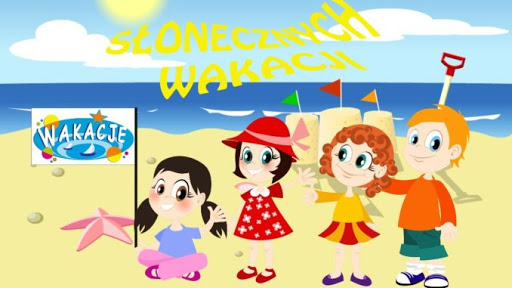 KOCHANI UCZNIOWIE KLASY SZÓSTEJ, ŻYCZĘ WAM SŁONECZNYCH I BEZPIECZNYCH WAKACJI   GEOGRAFIA25.06.2020r. - czwartekTemat: Utrwalenie wiadomości zrealizowanych w klasie VI.Drodzy uczniowie!1. Proszę powtórzyć wiadomości z geografii z podręcznika klasy VI (jeżeli ktoś ma jeszcze podręcznik:) i zapisać temat lekcji  w zeszycie przedmiotowym.2. W celu sprawdzenia swoich wiadomości i umiejętności proszę wykonać zadania w zeszycie ćwiczeń ze strony 104 - 111 (do wyboru)Drodzy uczniowie!Nie musicie  przesłać zadań na skrzynkę klasową :)Dziękuję za wspólną pracę i zaangażowanie.Życzę Wam wspaniałych, bezpiecznych, zdrowych wakacji :):):)K. KopczyńskaBiologia 22.06.2020r. Temat: Podsumowanie wiadomości z działu "Kręgowce stałocieplne".                                           DRODZY UCZNIOWIE!Zapoznajcie się z tematem z podręcznika str.143-144 – "Podsumowanie"  oraz wykonajcie krzyżówkę w zeszycie ćwiczeń (zad.3/117). Możecie również sprawdzić swoje wiadomości wykonując zadania z podręcznika "Wiesz czy nie wiesz? (str.145).W związku z tym, że zdacie już książki do biblioteki – udostępnię materiały na grupie messenger ;-)Miłej i owocnej pracy!Zadanie z plastyki  24.06.2020 r.Bezpieczne wakacje - plakatW związku ze zbliżającymi się wakacjami narysuj plakat jak spędzić wakacje bezpiecznie. Pamiętaj o zasadach bezpieczeństwa na jezdni gdy poruszasz się rowerem, hulajnogą lub pieszo, pamiętaj o zachowaniu bezpieczeństwa podczas kąpieli w morzu, jeziorze, rzece i innych miejscach do tego przeznaczonych. Pamiętaj o bezpieczeństwie w górach i oczywiście podczas prac przy domu w gospodarstwie.Udanych i bezpiecznych wakacji! Muzyka Śpiewamy piosenkę pt. „Lato, lato, lato czeka”.Język angielski   PoniedziałekTopic: Harry Potter – praca z fragmentem filmu ( odbiór tekstu pisanego i słuchanego ).Sposoby i źródła realizacji tematu lekcji:Kochani, w dniu dzisiejszym popracujecie z fragmentami filmu Harry Potter. Tym razem nie wysyłajcie kart pracy do mnie. Po wykonaniu zadań kliknijcie CHECK MY ANSWERS, aby poznać odpowiedzi. Powodzenia.https://www.liveworksheets.com/hc480441rkhttps://www.liveworksheets.com/pz267255njhttps://www.liveworksheets.com/worksheets/en/English_as_a_Second_Language_(ESL)/Listening_comprehension/Harry_Potter_Listening_mz246123tiCzwartekTopic: Blinding nights – praca z tekstem piosenki.Sposoby i źródła realizacji tematu lekcji:Kochani, w dniu dzisiejszym zapraszam do posłuchania piosenki przed wakacjami. Myślę, że ją znacie. Wykonajcie również ćwiczenia na karcie pracy, nie wysyłajcie odpowiedzi do mnie.https://www.liveworksheets.com/rq744099xfHAPPY SUMMER HOLIDAY Życzę zdrowych, bezpiecznych wakacji, samych ciepłych i radosnych dni. Do zobaczeniaInformatykaTermin realizacji zadań na dzień 23 czerwca 2020r.Temat: Bezpieczeństwo w sieci.Bardzo proszę o wyszukanie w różnych źródłach informacji na temat bezpieczeństwa w sieci. Proszę przypomnieć sobie zasady bezpiecznego korzystania z Internetu oraz jakie zagrożenia występują w sieci dla użytkowników.Powodzenia.Język polski 22.06.2020.-23.06.2020.Temat: Łamigłówki ortograficzne, zabawy językowe.Moi drodzy, dziś i jutro, proponuję Wam zestaw zabaw językowych i ćwiczeń ortograficznych online. Pozwolą one miło spędzić czas, a przy tym powtórzyć wiedzę!Skopiujcie proszę poniższe linki. Możecie również wykonać wiele innych ćwiczeń online zamieszczonych na wskazanej stronie. Miłej zabawy!https://wordwall.net/pl/resource/573373/polski/powt%c3%b3rzenie-4-6-nowa-podstawahttps://wordwall.net/pl/resource/729355/j%c4%99zyk-polski/%c5%9brodki-stylistycznehttps://wordwall.net/pl/resource/2426993/j%c4%99zyk-polski/wykresy-zda%c5%84https://wordwall.net/pl/resource/1209760/j%c4%99zyk-polski/mitologia-grecka24.06.2020.- 25.06.2020.Temat: Podsumowanie wiedzy i umiejętności zdobytych podczas nauki w klasie VI.Kochani, proponuję, aby każdy z Was przez chwilę zastanowił się i spróbował odpowiedzieć sobie na poniższe pytania. Niech ta refleksja będzie podsumowaniem wiedzy i umiejętności zdobytych podczas zajęć języka polskiego.1.Zastanów się, które z zagadnień omawianych w klasie VI najbardziej utkwiło w Twojej pamięci, co sprawiło Ci najmniej trudności, jakie ćwiczenia były dla Ciebie najłatwiejsze.2. Pomyśl, nad którym zagadnieniem należy jeszcze popracować, co powtórzyć, które ćwiczenia były najtrudniejsze.3. Pomyśl, która z lektur omawianych w klasie VI była najbardziej interesująca, zabawna, czego nauczyłeś/aś się dzięki przygodom bohaterów literackich. 4. Zastanów się, jaką książkę chciałbyś przeczytać podczas wakacji. (zrób to! 😉) 